Расписание ЕГЭ на 2014 год разбито на досрочный, основной и дополнительный этапы, большинство выпускников в качестве дополнительных предметов в основном выбрали обществознание и физику, в нынешнем году в классах, где будут проводить экзамены, установят видеокамеры.В 2014 году на территории Поволжского округа будут сдавать ЕГЭ 740 выпускников школ, кроме того ЕГЭ будут сдавать выпускники прошлых лет, а также те, кто учится в учреждениях среднего и начального профессионального образования. Всего в базе данных зарегистрировано 802 человека. Выпускники 11-х классов в срок до 1 марта 2014 года определились, какие госэкзамены кроме обязательных они будут сдавать в текущем году. Большая часть выпускников решила сдавать три и более экзаменов. Список предметов возглавляет обществознание, на втором месте физика, на третьем химия, затем идут история, биология. Статистика выбора учебных предметов выпускниками общеобразовательных учреждений ПУ МОН СО для ЕГЭ-2013Как и прежде, обязательными для сдачи остаются русский язык и математика, неизменными остались минимальные границы баллов по предметам (русский язык – 36, математика – 24, физика и химия – 36, обществознание – 39 и др.). Кроме того, сохранились структура и содержание контрольных измерительных материалов ЕГЭ по большинству предметов. Демоверсии размещены на официальном сайте ЕГЭ http://www.ege.edu.ru/ и сайте Федерального института педагогических измерений http://www.fipi.ru/. Здесь же открыт банк примерных заданий по всем предметам.Согласно расписанию ЕГЭ, основной период сдачи начнется 26 мая с экзаменов по географии и литературе и закончится 11 июня экзаменами по обществознанию и химии.   Всего в этом году на территории Поволжского округа будет открыто 4 пункта проведения экзаменов, плюс один пункт  проведения государственного выпускного экзамена (ГВЭ), организованный на базе ГБОУ СОШ с. Курумоч м.р. Волжский.  На пунктах проведения экзамена для всех детей с ограниченными возможностями здоровья созданы особые условия. Все экзамены начнутся в 10:00, все аудитории пунктов проведения экзамена будут оборудованы средствами видеонаблюдения. Только в 5 пунктах проведения экзамена Самарской области будет организована онлайн трансляция. В остальных пунктах проведения экзамена видеотрансляция будет проводиться в оффлайн режиме. Причем видеозаписи экзаменов будут храниться в течение трех месяцев.Контроль за соблюдением процедуры ЕГЭ, по традиции, будут осуществлять 24  общественных наблюдателя, получающие в этом году аккредитацию как в субъектах, так и на федеральном уровне.В этом году единый государственный экзамен проходит под лозунгом «Мы – за честный ЕГЭ». В этой связи вопросу об ответственности, которую несут участники ЕГЭ за использование запрещенных вспомогательных средств, было уделено особое внимание. Таким образом, в случае, если общественные наблюдатели зафиксируют подобный факт, результаты ЕГЭ нарушителя аннулируются, и возможность пересдачи будет предоставлена ему лишь в следующем году.Предстоящие экзамены — это не конец света (как кажется многим), это всего лишь часть жизненного пути. Экзамены уже выбраны, а значит, каждый выбрал свой жизненный путь. ЕГЭ — начало чего-то нового и безумно интересного, того, что по силам. Не нужно бояться собственных ошибок, ведь известно, что не ошибается тот, кто ничего не делает. Настроить себя на успех — вот что нужно требовать от самого себя.Методист отдела образовательной статистики Сударова Е.О.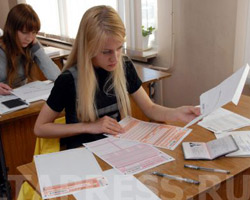 Форма проведения государственной (итоговой) аттестацииОбщеобразовательные предметывыбор обучающимися предметов для прохождения ЕГЭ (человек)Доля от числа выпускников,%Единый государственный экзамен (ЕГЭ) русский язык740100%Единый государственный экзамен (ЕГЭ) Математика740100%Единый государственный экзамен (ЕГЭ) обществознание34346%Единый государственный экзамен (ЕГЭ) физика30040%Единый государственный экзамен (ЕГЭ) химия7510%Единый государственный экзамен (ЕГЭ) история719,5%Единый государственный экзамен (ЕГЭ) биология588%английский язык274%литература243%информатика и ИКТ142%география10,1%Государственный выпускной экзамен (ГВЭ)Русский язык, математика10,1%